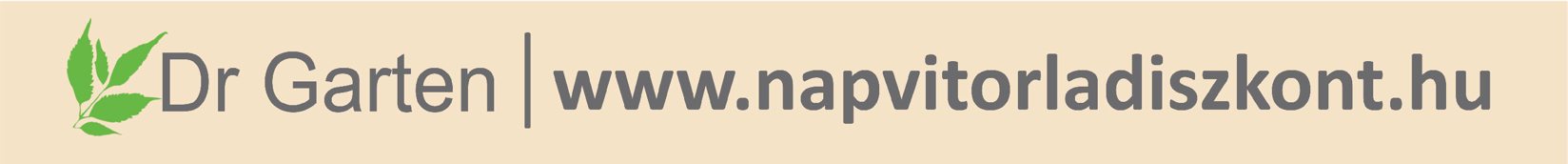 kézikönyvHasználati és szerelési útmutató Verzió: 2020.0606Megfelelő válsztás…NapvitorlaFeszítések és rögzítési méretek példákon keresztülAmennyiben a rendelkezésre álló hely mérete 4 x 5 m, akkor egy 3,5 x 4,5 m -es napvitorlát tudunk felszerelni az adott helyre, de amennyiben a napvitorla mérete 4 x 5 m úgy a rendelkezésre álló hely méretének fél méterrel nagyobbnak kell lennie, mint a napvitorla méretének tehát 4,5 x 5,5 m-es hely szükséges. SzerelvénycsomagokA megfelelő szerelvények vagy szerelvény csomagok kiválasztása 2 szempont alapján történik: Tartószerkezet anyaga és minősége A napvitorla és a tartószerkezet közötti távolság nagyságaA szerelvényeket, illetve a szerelvényegységcsomagot úgy válasszuk, hogy megmérjük, hogy a napvitorla sarka és a rögzítési pont között mennyi a rendelkezésre álló hely. Ha ez a hely kisebb, mint 25 cm, akkor elégséges a csomagok közül is a feszítős (acélsodrony nélküli). Amennyiben a hely nagyobb, mint 25 cm, akkor a fennmaradó helyet szükséges acélsodronnyal kiegészíteni, így a nagyobb, acélsodronyos csomagot szükséges választani. Csigás rendszert elégséges a választott napvitorla egy sarkára tenni.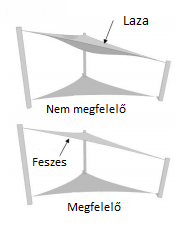 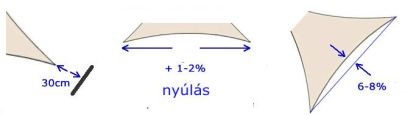 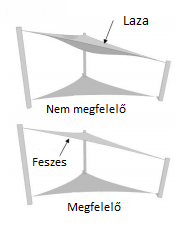 Oszlopok és talpakAmennyiben szükséges a napvitorlát többi sarkát tartóoszlopokhoz kapcsolni, akkor a következők szerint szükséges kiválasztani őket: 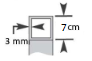 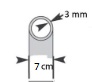 négyzet és kör szelvénynél is min. 3 mm falvastagsága legyenlehetőleg 7 cm átmérőjű legyen (legkevesebb 6 cm)min. 3 vagy 4 m hosszú szál legyenHasználati és sZerelési útmutatóA NAPVITORLA MÉRETÉNEK KIVÁLASZTÁSA, SZERELÉSI ANYAGOK, SZERELÉS, IRÁNYELVEKA napvitorla első felszerelését lehetőség szerint ne szeles időben végezze!A napvitorlák egyes sarokpontjainak magassága HDPE víz- és légátengedő kivitele esetén szabadon megválasztható a szerkezetek és a kívánt dizájn függvényében. Ez akár lehet vízszintes elhelyezés is. PES azaz vízzáró napvitorla esetén a mérettől függően 25-50% - os lejtést kell biztostani. Ezzel kapcsolatban kérem, keressen minket telefonon!A napvitorlák átlagmagasságánál javasoljuk a minimum 220-230 cm-t, gondolva a szélterhelésre is. Természetesen mondjuk a D-i, vagy DNy-i irányba eső sarok lejjebb húzható a nagyobb árnyék elérése érdekében.A napvitorlák sarkait minden esetben szögfelező irányban kell megfeszíteni, így lesz feszes minden oldalSzerelésnél javasoljuk először a fali csomópontokat felszerelni és ezek után a többi pont szerelése következhet.Négyszög napvitorla esetén javasoljuk, hogy legalább 2 fő végezze a szerelést, hogy a fali csomópontok felszerelése után egyszerre ketten tudják meghúzni helyes irányba és így felszerelni a külső 2 sarkot. A kihúzás megmutatja az oszlopok lehetséges pontjait, ahol ezeket el lehet helyezni. Ez a kihúzás irányán lehetséges.Több napvitorla elhelyezésénél amennyiben azok részben átfedik egymást, mindenképpen szükséges közöttük minimum 30-50 cm-es távolságot tartani, hogy szeles időben se érjenek össze, illetve a szerelvények esetleg ne tegyenek kárt a vitorlákban.a napvitorla felszereléséhez még ideiglenesen se alkalmazzunk spanifert, mert azzal könnyen megszakítható a napvitorla merevítő oldala és ezzel a napvitorla tönkremegy!A napvitorlákat ősszel le kell venni és tavasszal visszahelyezni. Ennek a műveletnek a megkönnyítés érdekében javasoljuk a már kialakított rendszer sarokpontjainak lefényképezését, a sarkok megjelölését, így sokkal egyszerűbb lesz a tavaszi felszerelés.
A fényképek alapján tudni fogjuk, hogy melyik ponton milyen szerelvények voltak elhelyezve.A fent leírt általános útmutató természetesen változhat az adottságoknak megfelelően, ezért kérjük, keressen minket bátran egyéb kérdések esetén!A napvitorla felszerelését és karbantartását soha ne bízza kiskorúra, mivel főleg nagyobb vitorla méretek esetén komoly erőhatások léphetnek fel és így a szerelés, illetve karbantartás is balesetveszélyes lehet!A napvitorlát a használati szezon ideje alatt (ált. április – szeptember) is le kell szerelni, ha narancs, vagy piros riasztást adnak ki, illetve a vitorla nem használható hóterhelés alatt, mert az kárt tehet a tartószerkezetekben, vagy akár magában a vitorlában is!A napvitorla alatt, vagy közelében soha ne használjon nyílt lángot, vagy parázzsal égő tüzet, mert az kárt tehet a vitorlában.STANDARD HDPE napvitorla esetén A napvitorlát tiszta vízzel kell tisztítani. Az éves használat során különösebb ápolást nem igényel. Szezon végén betárolás előtt a makacsabb szennyeződések is könnyen eltávolíthatók szivaccsal és tiszta vízzel, használat közben pedig közepesen erős vagy gyenge vízsugárral.  A napvitorlát mindig varrással lefelé kell felszerelni. Időnként, főleg vihar és szeles idő után ellenőrizze a napvitorla feszességét! Ha szükséges, feszítsen utána pl. a tekerhető feszítők segítségével. Ne hagyja, hogy a napvitorla vagy a feszítők nagyon lelazuljanak, mert a napvitorlák élettartama a lazaság miatt csökkenhet! NE FESZÍTSE TÚL a napnapvitorlát, mert állagromlást, szakadást eredményezhet! A túlfeszítés akkor is könnyen fellép, ha eső után a napvitorla a víz súlyától megereszkedik és ilyenkor a feszítők segítségével megfeszítjük. A napvitorlát eső után 2 napig, vagy a teljes kiszáradásig NEM szabad feszíteni! Szezonvégi betároláskor a napvitorla anyagát és a fém szerelvényeket külön tárolja!A napvitorlát ne érje nyílt láng, parázs! Ne telepítsen alája, vagy közvetlen közelébe tüzelő helyét, grillt! Bár az anyag kilyukadás esetén is erős és nem hajlamos további bomlásra, a kiégetett napvitorla elvesztheti eredeti használhatósági tulajdonságait. A napvitorla erős, teherbíró, időjárásálló HDPE (190 g/m2) anyagból készült. Esőt, közepes sebességű szelet (40-50 km/h) minden további nélkül kibír. Szélsőséges időjárási viszonyok, jégeső, narancssárga, vagy piros viharjelzés esetén a napvitorlákat le kell szerelni és a vihar elmúltával szabad csak visszahelyezni eredeti helyére!! Az elemi kár okozta sérülések nem képezik a garancia részét! A napvitorla megfeszítése akár közönséges kötelekkel és a tartószerkezet segítségével, emberi erővel történik. Ne használjon ehhez munkagépet, járművet vagy spanifert! Ajánljuk, hogy a napvitorla sarkait, és azok szerelvényeit jelölje meg és készítsen róla vázlatrajzot, mert a napvitorla újabb felszerelése után nem lehetséges az anyag forgatása és a szerelvények felcserélése. STANDARD PES napvitorla esetén a vízzáró napvitorlákat mindig nagyon meg kell feszíteni, mert ellenkező esetben meghasasodik és több száz kg víz is összegyűlhet bennük, a felület méretétől függőena napvitorlák szerelésénél minden sarokra javasoljuk huzalfeszítő (kerítésfeszítő) alkalmazását a megfelelő feszesség elérése érdekébenEGYEDI GYÁRTÁSÚ napvitorla eseténEgyedi gyártású napvitorla esetén a választott anyagtól függően a fenti szabályok érvénesek HDPE, illetve PES anyagok esetében is.EGYEDI GYÁRTÁSÚ MOZHGATHATÓ napvitorla eseténxLejtések napvitorlák felszerelése eseténAz alábbi táblázatban látható lejtéseket kell a napvitorláknak adni méretüknek megfelelően !! A napvitorla lejtését minden esetben a felső és az alsó rögzítési pont között számoljuk. Szerelési útmutató lépésről lépésreTerítse ki a napvitorlát 1 az összeszerelési helyen (lásd az 1. lépést a B ábrán).2. Egy mérőszalag 5 segítségével mérje le a napvitorla megfelelő oldalának hosszát, majd azt jelölje meg a falon(lásd a 2. lépést a B ábrán). Ennek révén jobb lesz a háromszög alakú napvitorla súlyelosztása.3. Jelölje meg a falon a szereléshez szükséges pontokon a gyűrűs csavarok 6 helyét (lásd a 3. lépést a B ábrán).4. Rögzítsen egy gyűrűs csavart mindegyik megjelölt ponton. Húzzamegerősenagyűrűscsavarokategyfogóval 7 (lásd a 4. lépést a B ábrán).5.Vágjaeltöbbrészreakikötéshezhasználandófeszítőkötelet 2 (lásd C ábra). Ellenőrizze, hogy a kötéldarabok elég hosszúak-e.6. Fűzze át az egyik kötéldarab egyik végét a napvitorla megfelelő fülén, és csomózza oda (lásd az 1. lépést a D ábrán).7.Fűzzeátazadottkötéldarabmásikvégétegyrugón 3 ,majd kössön rá egy erős csomót (lásd a 2. lépést a D ábrán).8. Kapcsoljon egy karabinert 4 a rugó másik végére (lásd a 3. lépést a D ábrán).9. Kösse ki a napvitorlát a falhoz a megfelelő karabinert az egyes gyűrűs csavarokhoz kapcsolva (lásd E ábra).10.Végezze el a szerelés többi részét a fent ismertetett lépések alapján. A napvitorla használatra kész (lásd F ábra).Garanciális feltételekSzerelvényeK sorrendjeFa, Fali, vagy fém csatlakozási pont (br. 1 600 Ft)Amennyiben a rögzítési pont és a napvitorla sarka között 20 – 25 cm a rendelkezésre álló hely. 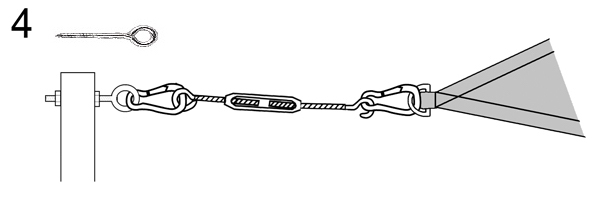 Napvitorla – Huzalfeszítő (kampó - szem) – Karabiner (8 x 80) – Tartószerkezet (szemes állv. rögzítő csavar, fém oszlop, átmenő tövig menetes hatlapfejű csavar)	Fa, Fali, vagy fém csatlakozási pont acélsodronyos változat esetén (br. 3 000 Ft)Amennyiben a rögzítési pont és a napvitorla sarka között több, mint 25 cm a rendelkezésre álló hely. 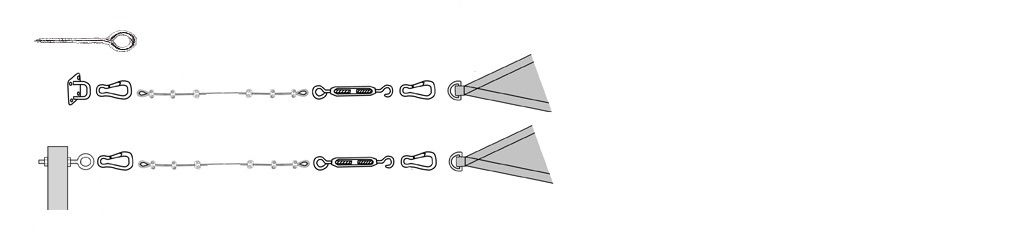 Napvitorla – Karabiner (7 x 70) - Acélsodrony (3 vagy 4 mm, 2db kötélbilincs és 1 db kötélszív mindkét oldalon) – Huzalfeszítő (kampó - szem) – Karabiner (7 x 70) – Tartószerkezet (szemes állv. rögzítő csavar, fém oszlop, átmenő tövig menetes hatlapfejű csavar)Csigás csatlakozási pont (br. 5 200 Ft, dupla csigás br. 8 900 Ft, bizt. 1 csigás br. 7 900 Ft, bizt. dupla csigás br. 11 000 FT)Amennyiben a rögzítési pont és a napvitorla sarka között egy csigás rendszer kerül beszerelésre 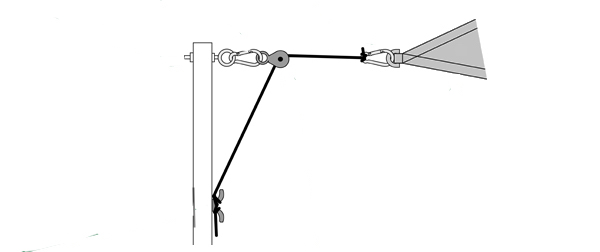 Napvitorla – Karabiner (7 x 70) - Hajózási kötél (min 6 mm, 2 db kötélbilincs és 1 db kötélszív az egyik oldalon, másik oldalon egy hurok) - Egysoros kötélcsiga – Karabiner (7 x 70/8 x 80) - Hajózási kötél – Tartószerkezet (fém oszlop, átmenő tövig menetes hatlapfejű csavar, vagy szemes állv. rögzítő csavar) - Hajózási bika (rácsavarni a hajózási kötelet). A kötélzet helyes felcsavarásának módját a következő oldalon találhatja meg !!Szemes csavar elhelyezéseSzemes csavar MEGFELELŐ MÉRETECsigás rendszer kötelének lekötése bikáraOszlopok helyes leállításaDübel ragasztó használata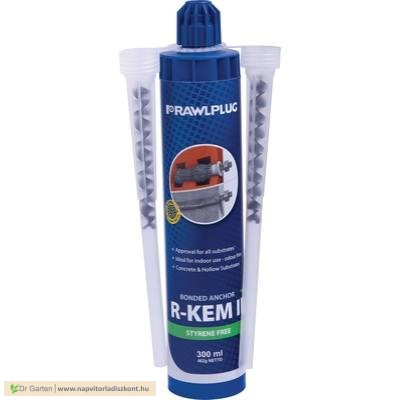 Nem érzékenyek sem a furat átmérőjére, sem a hosszára, sem az alakjára. Egyaránt alkalmazhatóak üreges és tömör építőanyagokban. Tetszőleges alakú csavart alkalmazhatunk hozzájuk, ha elég durva a felületük ahhoz, hogy a ragasztó hozza kössön. Használata Fúrjuk ki a furatokat, ha kell daraboljuk le előre a menetes szárat.A furatokat portalanítsuk furatkefe, és a pumpa/furatkifújó segítségével többször. A portalanítás létfontosságú! Ha nem tesszük meg, vagy hanyagul tisztítunk a ragasztó nem a furat falához köt hozzá, hanem a porhoz.Ha üreges építőanyagban dolgozunk akkor a szitahüvelyek behelyezése a következő feladat. Tömör építőanyag esetén ez a lépés kimarad.Készítsük a furatok mellé vagy legyenek a kezünk ügyében a csavarok. Legyen nálunk a rongy is.A ragasztót beletesszük a kinyomópisztolyba, feltekerjük rá a keverőszárat. A kupak, amivel szállították a ragasztót innentől számítva szemét.Nyomjunk ki egy körülbelül 10cm hosszú csíkot a kartonpapírra, vagy bármilyen tárgyra, aminek nem számít, ha összekoszoljuk. Ha a keverőszár végén kijövő ragasztó színe homogén szürke, jól keveredik a két komponens, kezdhetjük a ragasztást.Nyomjuk bele a furat aljába. Fontos, hogy ne feljebb, mert a ragasztó alatt légbuborék keletkezik, és amikor belenyomjuk a menetes szárat (vagy betonvasat) a levegő ki fogja nyomni a ragasztót a furatból.Üreges építőanyag esetén nem szükséges feltétlenül a szitahüvely aljára juttatni a ragasztót, inkább érdemes feltölteni azt az előírt mennyiséggel úgy, hogy miközben nyomjuk befelé a ragasztót lassan húzzuk kifelé a keverőszárat.A menetes szárat (a betonvasat is) kézzel könnyedén forgatva nyomjuk a furatba. 1-2 percig még lehetőségünk van a csavar pozíciójának korrigálására.Figyeljünk oda, hogy ne szöszöljünk túl sokáig egy furatnál, mert a ragasztó beleköthet a keverőszárba.Ha több ragasztót nyomtunk a furatba, mint amennyi belefér, az kijön a fal felületére. Javaslom a felesleget töröljük le a ronggyal, mert miután kikeményedett, már elég nehéz eltávolítani.Várjuk ki az időt a teljes kikeményedésig, és felszerelhetjük a rögzítendő tárgyat. A kikeményedési idő a ragasztók esetében mindig fel van tüntetve a flakonon, és a hőmérséklettől függ. Szobahőmérsékleten általában kb. 45 perc várakozással lehet számolni.A maradék ragasztó tárolásaA megmaradt ragasztót nem szükséges eldobni. a szavatossági időn belül bármikor felhasználható. A keverőszárat hagyjuk rajta a flakonon. Az be fog kötni és légmentesen zárja a flakont. Legközelebb csak annyi teendőnk van, hogy lecsavarjuk a régi keverőszárat, és felteszünk egy újat. Azt a kupakot, amivel eredetileg szállították a ragasztót jobb eldobni.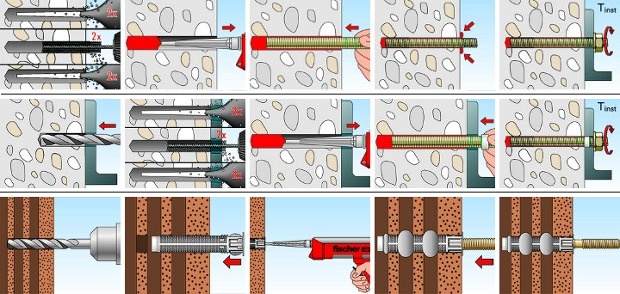 Sarkok helyes megjelölése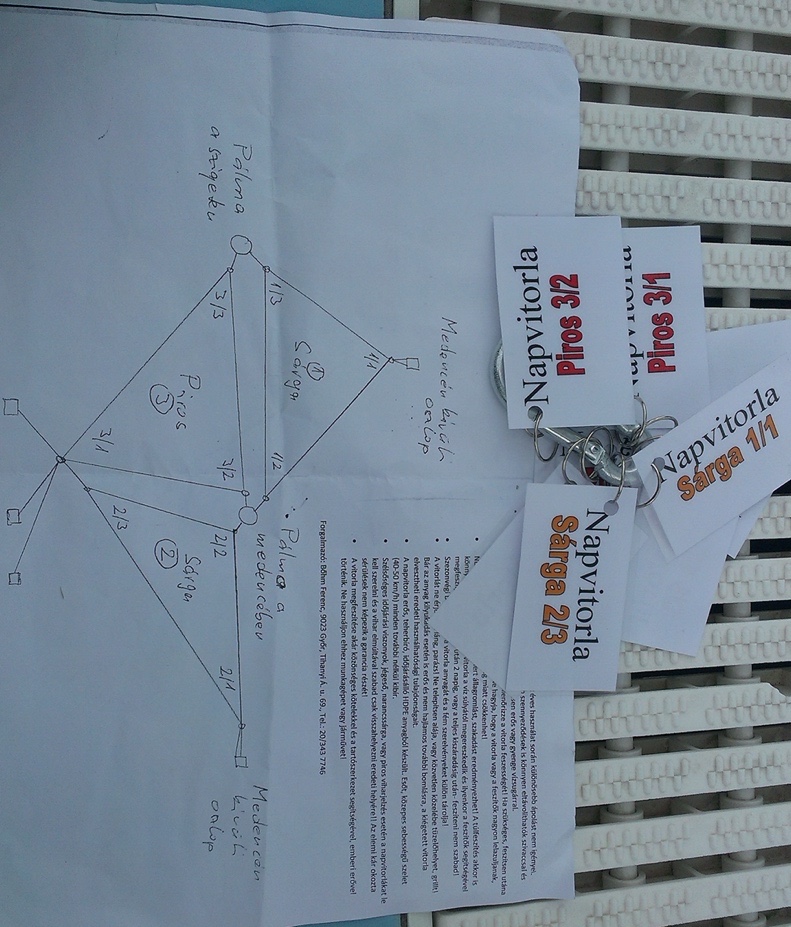 A napvitorlákat ősszel le kell venni és tavasszal visszahelyezni. Ennek a műveletnek a megkönnyítés érdekében javasoljuk a már kialakított rendszer sarokpontjainak lefényképezését, a sarkok megjelölését, így sokkal egyszerűbb lesz a tavaszi felszerelés.A fényképek alapján tudni fogjuk, hogy melyik ponton milyen szerelvények voltak elhelyezve.Sarokjelölő csomag (br. 920 Ft)Sarkok helyes megjelöléséhez használja a sarokjelölő csomagunkat! (Sarokjelölő csomag tartalma: 1 – 1 db különböző színű kötegelő, 1 db színes biléta vagy kulcskarika)TípusNapvitorla méreteNapvitorla m2Lejtés centiméterbenLejtés százalékosanvíz- és légátengedőösszesösszesakár vízszintesen is felszerelhetőakár 0 %TípusNapvitorla méreteNapvitorla m2Lejtés centiméterbenLejtés százalékosanvíz- és légzáró2 - 3 m oldalhosszig4 - 9 m2minimum 60 - 70 cmminimum 30 – 40 %víz- és légzáró3 - 4 m oldalhosszig10 - 14 m2minimum 80 - 100 cmminimum 30 – 40 %víz- és légzáró4 - 5 m oldalhosszig15 - 20 m2minimum 110 - 130 cmminimum 30 – 40 %víz- és légzáró5 m feletti oldalhossz esetén20 m2 felettminimum 130 - 150 cmminimum 30 – 40 %Acélsodrony rögzítési ábrájaAcélsodrony hurok csatlakozási pont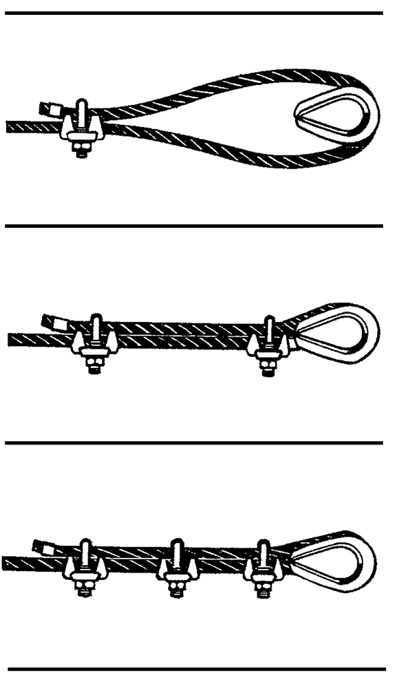 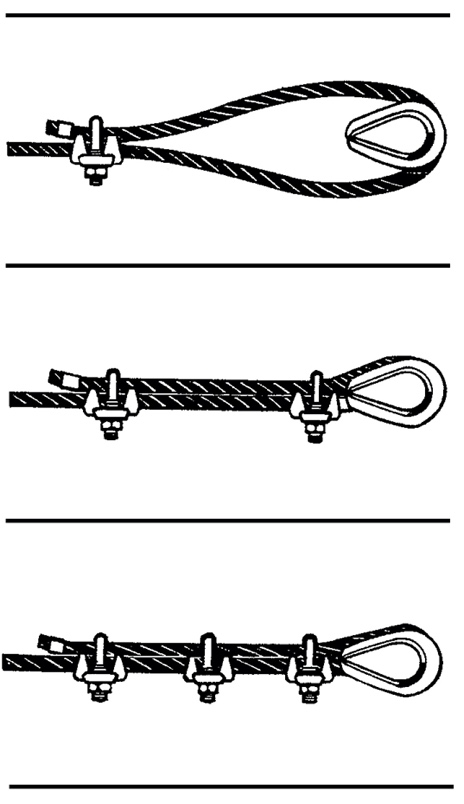 Ebben az esetben az előzőekben bemutatott módon a napvitorlát egy acélsodrony hurokkal rögzítjük. A hurok min 2 legyen körbe csavarva a kiválasztott tárgyon és egy karabinerbe érkezzen a két vége. Az acélsodronyt 2 db kötélbilinccsel és 1 db kötélszívvel szükséges rögzíteni minden oldalon!Napvitorla – Karabiner (7 x 70) - Acélsodrony (3 vagy 4 mm, 2db kötélbilincs és 1 db kötélszív mindkét oldalon) – Huzalfeszítő (kampó - szem) – Karabiner (7 x 70) Csavar méreteTartószerkezetSzigetelés nagyságaMegjegyzés8 x 100FA- cmCsak faszerkezetbe és pergolarendszerhez!10 x 160FA- cm Csak faszerkezetbe!10 x 160 NyitottFA- cmCsak faszerkezetbe!12 x 120FA- cm Csak faszerkezetbe!12 x 160FA, Betoncm12 x 190Betoncm12 x 230BetoncmAjánlott a dübel ragasztó használata12 x 300BetoncmAjánlott a dübel ragasztó használata12 x 350BetoncmAjánlott a dübel ragasztó használataMenetes szár M12Beton25 cm felettAjánlott a dübel ragasztó használataCsavar méreteÁtmérőHosszúságFurat méretTipli mérete8 x 100 8 mm100 mm10 mm1010 x 16010 mm160 mm12 mm1210 x 160 Nyitott10 mm160 mm12 mm1212 x 12012 mm90 mm14 mm12/1412 x 16012 mm120 mm14 mm12/1412 x 19012 mm160 mm14 mm12/1412 x 23012 mm190 mm14 mm12/1412 x 30012 mm230 mm14 mm12/1412 x 35012 mm300 mm14 mm12/14Menetes szár M1212 mm12 mmnem kell tiplit használni !!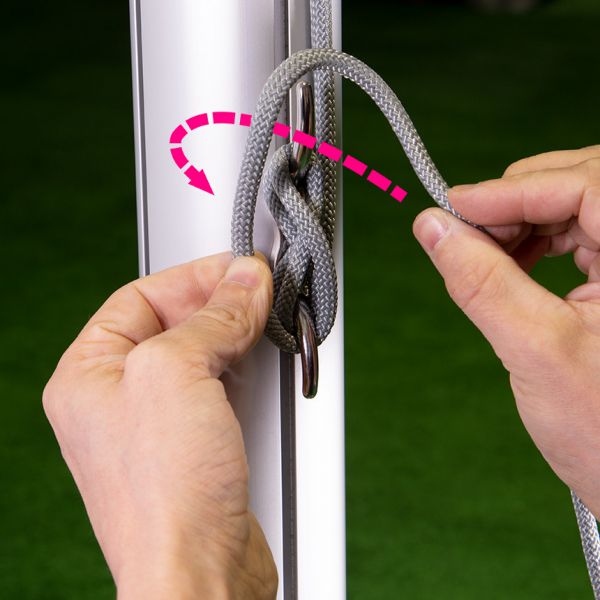 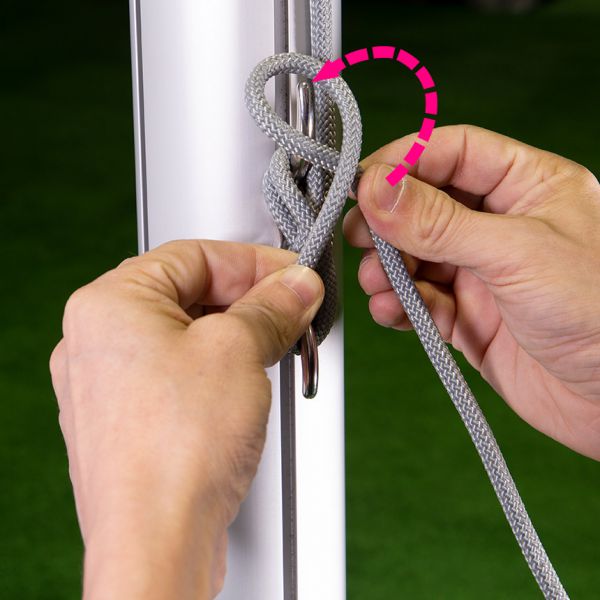 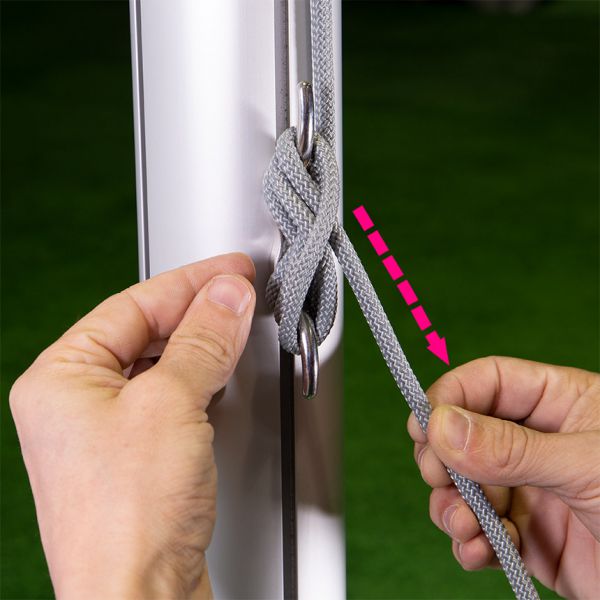 1. lépés2. lépés3. lépés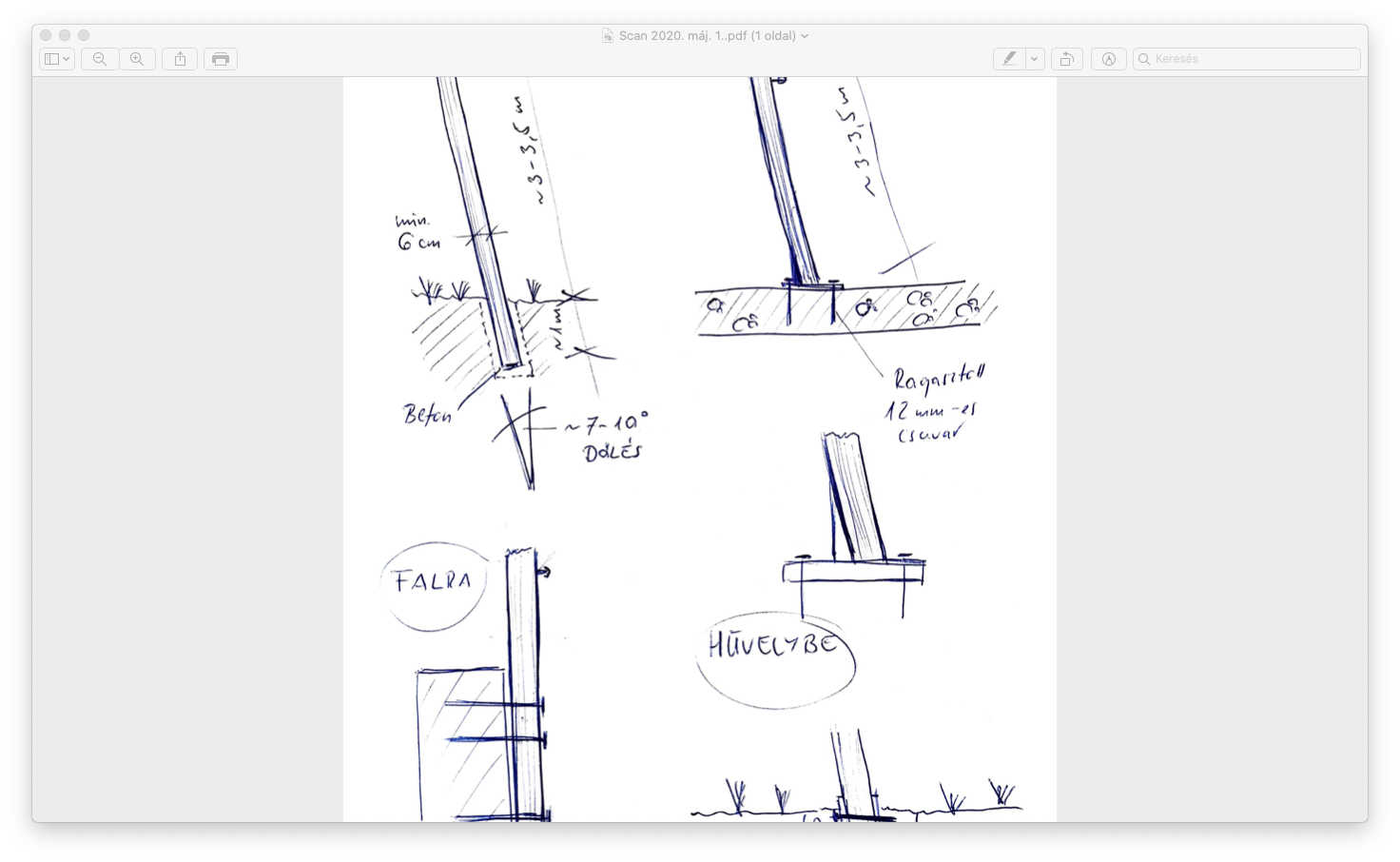 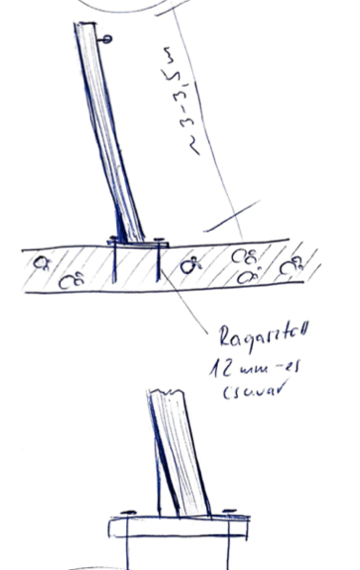 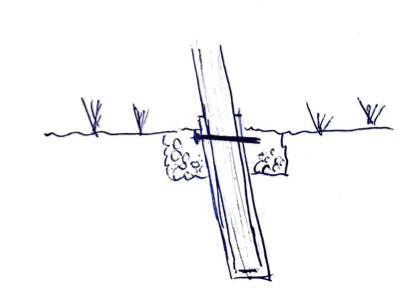 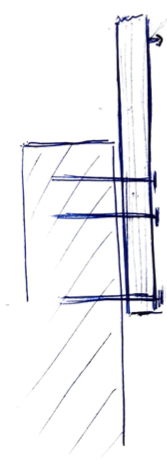 Beton alaptestbenTalpas oszlopHüvelyes telepítésFalra szerelt oszlop